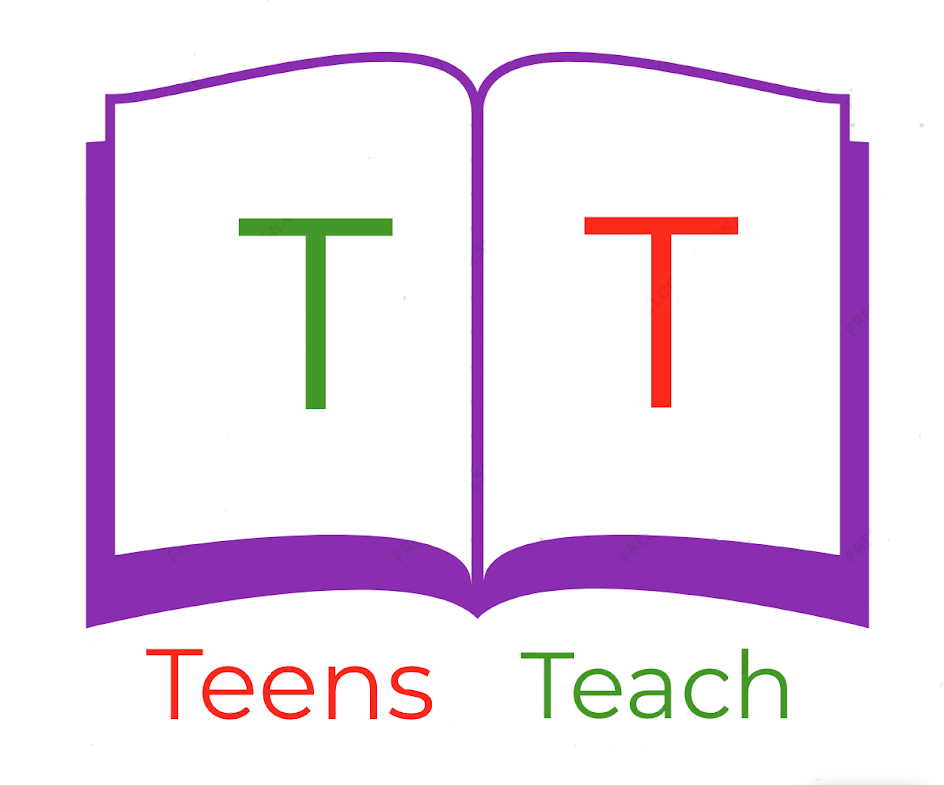 Jugendliche unterrichten Deutsch und mehrWrite a story about a kitchen:Use these topics as guiding questions:What items do you find in a kitchen?Who is in the kitchen?What are people doing in the kitchen?______________________________________________________________________________________________________________________________________________________________________________________________________________________________________________________________________________________________________________________________________________________________________________________________________________________________________________________________________________________________________________________________________________________________________________________________________________________________________________________________________________________________________________________________